NOTIFICATION OF 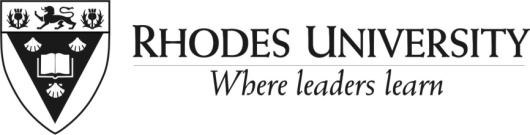 VERBAL WARNING(For Level 1 and Level 2 offences)STAFF MEMBER’s DETAILSSTAFF MEMBER’s DETAILSSTAFF MEMBER’s DETAILSSTAFF MEMBER’s DETAILSSTAFF MEMBER’s DETAILSSTAFF MEMBER’s DETAILSSTAFF MEMBER’s DETAILSSTAFF MEMBER’s DETAILSSTAFF MEMBER’s DETAILSSTAFF MEMBER’s DETAILSSTAFF MEMBER’s DETAILSSTAFF MEMBER’s DETAILSSTAFF MEMBER’s DETAILSSTAFF MEMBER’s DETAILSSTAFF MEMBER’s DETAILSSurnameSurnameFirst nameFirst nameFirst nameFirst nameFirst namePreferred namePreferred nameEmployee noEmployee noEmployee noEmployee noEmployee noJob titleJob titleDepartmentDepartmentDepartmentDepartmentDepartmentGradeGradeDivision/FacultyDivision/FacultyDivision/FacultyDivision/FacultyDivision/FacultyDETAILS OF UNACCEPTABLE BEHAVIOUR and/or UNACCEPTABLE WORK PERFORMANCEDETAILS OF UNACCEPTABLE BEHAVIOUR and/or UNACCEPTABLE WORK PERFORMANCEDETAILS OF UNACCEPTABLE BEHAVIOUR and/or UNACCEPTABLE WORK PERFORMANCEDETAILS OF UNACCEPTABLE BEHAVIOUR and/or UNACCEPTABLE WORK PERFORMANCEDETAILS OF UNACCEPTABLE BEHAVIOUR and/or UNACCEPTABLE WORK PERFORMANCEDETAILS OF UNACCEPTABLE BEHAVIOUR and/or UNACCEPTABLE WORK PERFORMANCEDETAILS OF UNACCEPTABLE BEHAVIOUR and/or UNACCEPTABLE WORK PERFORMANCEDETAILS OF UNACCEPTABLE BEHAVIOUR and/or UNACCEPTABLE WORK PERFORMANCEDETAILS OF UNACCEPTABLE BEHAVIOUR and/or UNACCEPTABLE WORK PERFORMANCEDETAILS OF UNACCEPTABLE BEHAVIOUR and/or UNACCEPTABLE WORK PERFORMANCEDETAILS OF UNACCEPTABLE BEHAVIOUR and/or UNACCEPTABLE WORK PERFORMANCEDETAILS OF UNACCEPTABLE BEHAVIOUR and/or UNACCEPTABLE WORK PERFORMANCEDETAILS OF UNACCEPTABLE BEHAVIOUR and/or UNACCEPTABLE WORK PERFORMANCEDETAILS OF UNACCEPTABLE BEHAVIOUR and/or UNACCEPTABLE WORK PERFORMANCEDETAILS OF UNACCEPTABLE BEHAVIOUR and/or UNACCEPTABLE WORK PERFORMANCEDate of corrective counseling discussion with staff memberDate of corrective counseling discussion with staff memberDate of corrective counseling discussion with staff memberDate of corrective counseling discussion with staff memberDate of corrective counseling discussion with staff memberDate of corrective counseling discussion with staff memberDate of corrective counseling discussion with staff memberAreas of concern raised with the employee:Areas of concern raised with the employee:Areas of concern raised with the employee:Areas of concern raised with the employee:Areas of concern raised with the employee:Areas of concern raised with the employee:Areas of concern raised with the employee:Areas of concern raised with the employee:Areas of concern raised with the employee:Areas of concern raised with the employee:Areas of concern raised with the employee:Areas of concern raised with the employee:Areas of concern raised with the employee:Areas of concern raised with the employee:Areas of concern raised with the employee:Reasons offered by the employee for areas of concern or employee’s understanding of situation:Reasons offered by the employee for areas of concern or employee’s understanding of situation:Reasons offered by the employee for areas of concern or employee’s understanding of situation:Reasons offered by the employee for areas of concern or employee’s understanding of situation:Reasons offered by the employee for areas of concern or employee’s understanding of situation:Reasons offered by the employee for areas of concern or employee’s understanding of situation:Reasons offered by the employee for areas of concern or employee’s understanding of situation:Reasons offered by the employee for areas of concern or employee’s understanding of situation:Reasons offered by the employee for areas of concern or employee’s understanding of situation:Reasons offered by the employee for areas of concern or employee’s understanding of situation:Reasons offered by the employee for areas of concern or employee’s understanding of situation:Reasons offered by the employee for areas of concern or employee’s understanding of situation:Reasons offered by the employee for areas of concern or employee’s understanding of situation:Reasons offered by the employee for areas of concern or employee’s understanding of situation:Reasons offered by the employee for areas of concern or employee’s understanding of situation:Expected behaviour and/or work performance:Expected behaviour and/or work performance:Expected behaviour and/or work performance:Expected behaviour and/or work performance:Expected behaviour and/or work performance:Expected behaviour and/or work performance:Expected behaviour and/or work performance:Expected behaviour and/or work performance:Expected behaviour and/or work performance:Expected behaviour and/or work performance:Expected behaviour and/or work performance:Expected behaviour and/or work performance:Expected behaviour and/or work performance:Expected behaviour and/or work performance:Expected behaviour and/or work performance:OUTCOME (tick appropriate block)OUTCOME (tick appropriate block)OUTCOME (tick appropriate block)OUTCOME (tick appropriate block)OUTCOME (tick appropriate block)OUTCOME (tick appropriate block)OUTCOME (tick appropriate block)OUTCOME (tick appropriate block)OUTCOME (tick appropriate block)OUTCOME (tick appropriate block)OUTCOME (tick appropriate block)OUTCOME (tick appropriate block)OUTCOME (tick appropriate block)OUTCOME (tick appropriate block)OUTCOME (tick appropriate block)Based on the discussion and the reasons offered by the employee, the outcome thereof is no verbal warning at this point in time. Based on the discussion and the reasons offered by the employee, the outcome thereof is no verbal warning at this point in time. Based on the discussion and the reasons offered by the employee, the outcome thereof is no verbal warning at this point in time. Based on the discussion and the reasons offered by the employee, the outcome thereof is no verbal warning at this point in time. Based on the discussion and the reasons offered by the employee, the outcome thereof is a verbal warning for the above misconduct/behaviour.Based on the discussion and the reasons offered by the employee, the outcome thereof is a verbal warning for the above misconduct/behaviour.Based on the discussion and the reasons offered by the employee, the outcome thereof is a verbal warning for the above misconduct/behaviour.Based on the discussion and the reasons offered by the employee, the outcome thereof is a verbal warning for the above misconduct/behaviour.Based on the discussion and the reasons offered by the employee, the outcome thereof is a verbal warning for the above misconduct/behaviour.Based on the discussion and the reasons offered by the employee, the outcome thereof is a verbal warning for the above misconduct/behaviour.Based on the discussion and the reasons offered by the employee, the outcome thereof is a verbal warning for the above misconduct/behaviour.THERE IS NO RIGHT TO APPEAL FOR A LEVEL 1 OFFENCCETHERE IS NO RIGHT TO APPEAL FOR A LEVEL 1 OFFENCCETHERE IS NO RIGHT TO APPEAL FOR A LEVEL 1 OFFENCCETHERE IS NO RIGHT TO APPEAL FOR A LEVEL 1 OFFENCCETHERE IS NO RIGHT TO APPEAL FOR A LEVEL 1 OFFENCCETHERE IS NO RIGHT TO APPEAL FOR A LEVEL 1 OFFENCCETHERE IS NO RIGHT TO APPEAL FOR A LEVEL 1 OFFENCCETHERE IS NO RIGHT TO APPEAL FOR A LEVEL 1 OFFENCCETHERE IS NO RIGHT TO APPEAL FOR A LEVEL 1 OFFENCCETHERE IS NO RIGHT TO APPEAL FOR A LEVEL 1 OFFENCCETHERE IS NO RIGHT TO APPEAL FOR A LEVEL 1 OFFENCCETHERE IS NO RIGHT TO APPEAL FOR A LEVEL 1 OFFENCCETHERE IS NO RIGHT TO APPEAL FOR A LEVEL 1 OFFENCCETHERE IS NO RIGHT TO APPEAL FOR A LEVEL 1 OFFENCCETHERE IS NO RIGHT TO APPEAL FOR A LEVEL 1 OFFENCCEThis verbal warning will expire in 6 months from the date of this notice which isThis verbal warning will expire in 6 months from the date of this notice which isThis verbal warning will expire in 6 months from the date of this notice which isThis verbal warning will expire in 6 months from the date of this notice which isThis verbal warning will expire in 6 months from the date of this notice which isThis verbal warning will expire in 6 months from the date of this notice which isThis verbal warning will expire in 6 months from the date of this notice which isThis verbal warning will expire in 6 months from the date of this notice which isThis verbal warning will expire in 6 months from the date of this notice which isThis verbal warning will expire in 6 months from the date of this notice which isThis verbal warning will expire in 6 months from the date of this notice which isNot applicableShould you fail to comply with the above or commit a further offence/misconduct, further disciplinary action may be taken. Should you fail to comply with the above or commit a further offence/misconduct, further disciplinary action may be taken. Should you fail to comply with the above or commit a further offence/misconduct, further disciplinary action may be taken. Should you fail to comply with the above or commit a further offence/misconduct, further disciplinary action may be taken. Should you fail to comply with the above or commit a further offence/misconduct, further disciplinary action may be taken. Should you fail to comply with the above or commit a further offence/misconduct, further disciplinary action may be taken. Should you fail to comply with the above or commit a further offence/misconduct, further disciplinary action may be taken. Should you fail to comply with the above or commit a further offence/misconduct, further disciplinary action may be taken. Should you fail to comply with the above or commit a further offence/misconduct, further disciplinary action may be taken. Should you fail to comply with the above or commit a further offence/misconduct, further disciplinary action may be taken. Should you fail to comply with the above or commit a further offence/misconduct, further disciplinary action may be taken. Should you fail to comply with the above or commit a further offence/misconduct, further disciplinary action may be taken. Should you fail to comply with the above or commit a further offence/misconduct, further disciplinary action may be taken. Should you fail to comply with the above or commit a further offence/misconduct, further disciplinary action may be taken. Should you fail to comply with the above or commit a further offence/misconduct, further disciplinary action may be taken. AUTHORISATIONAUTHORISATIONAUTHORISATIONAUTHORISATIONAUTHORISATIONAUTHORISATIONAUTHORISATIONAUTHORISATIONAUTHORISATIONAUTHORISATIONAUTHORISATIONAUTHORISATIONAUTHORISATIONAUTHORISATIONAUTHORISATIONName of person issuing notificationName of person issuing notificationName of person issuing notificationSignatureSignatureDesignationDesignationDesignationDateDateSignature of employee to acknowledge receipt of this noticeSignature of employee to acknowledge receipt of this noticeSignature of employee to acknowledge receipt of this noticeDateDateOR if the employee refuses to sign or is unavailable to sign, then two witnesses need to signOR if the employee refuses to sign or is unavailable to sign, then two witnesses need to signOR if the employee refuses to sign or is unavailable to sign, then two witnesses need to signOR if the employee refuses to sign or is unavailable to sign, then two witnesses need to signOR if the employee refuses to sign or is unavailable to sign, then two witnesses need to signOR if the employee refuses to sign or is unavailable to sign, then two witnesses need to signOR if the employee refuses to sign or is unavailable to sign, then two witnesses need to signOR if the employee refuses to sign or is unavailable to sign, then two witnesses need to signOR if the employee refuses to sign or is unavailable to sign, then two witnesses need to signOR if the employee refuses to sign or is unavailable to sign, then two witnesses need to signOR if the employee refuses to sign or is unavailable to sign, then two witnesses need to signOR if the employee refuses to sign or is unavailable to sign, then two witnesses need to signOR if the employee refuses to sign or is unavailable to sign, then two witnesses need to signOR if the employee refuses to sign or is unavailable to sign, then two witnesses need to signOR if the employee refuses to sign or is unavailable to sign, then two witnesses need to signWitness nameWitness nameWitness nameWitness nameSignatureSignatureSignatureSignatureSignatureDateDateDateDateWitness nameWitness nameWitness nameWitness nameSignatureSignatureSignatureSignatureSignatureDate Date Date Date COPIES within 2 working days of document being signedCOPIES within 2 working days of document being signedCOPIES within 2 working days of document being signedCOPIES within 2 working days of document being signedCOPIES within 2 working days of document being signedCOPIES within 2 working days of document being signedCOPIES within 2 working days of document being signedCOPIES within 2 working days of document being signedCOPIES within 2 working days of document being signedCOPIES within 2 working days of document being signedCOPIES within 2 working days of document being signedCOPIES within 2 working days of document being signedCOPIES within 2 working days of document being signedCOPIES within 2 working days of document being signedCOPIES within 2 working days of document being signedDate give to employeeDate give to employeeDate give to employeeDate give to employeeDate sent to HR Generalist Date sent to HR Generalist Date sent to HR Generalist Date sent to HR Generalist 